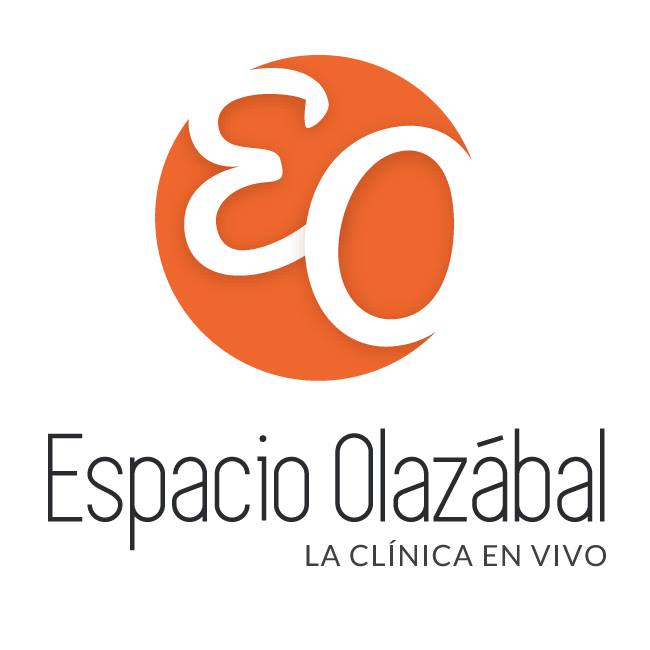 ¿En qué consiste el Programa de Iniciación Profesional en Psicoterapia Sistémica Focalizada?Es un Programa básicamente destinado a crear un puente entre la teoría (sistémica) y la práctica con pacientes reales.¿A quién está dirigido?A psicólogos, psiquiatras, profesionales de la salud y alumnos avanzados de esas carreras.¿Cómo se desarrolla el Programa?Encuentros teórico-prácticosObservación de casos clínicos en Cámara Gesell.Análisis de video-grabacionesEntrenamiento intensivo supervisado en vivoObjetivo General:Incorporar las herramientas necesarias para saber cómo llevar adelante un tratamiento psicoterapéutico, según los modelos de Psicoterapia Sistémica Breve Focalizada (MRI - Modelo de Palo Alto), de Resolución de Problemas.Objetivos Particulares:Adquirir conocimientos sobre las bases teóricas que sustentan este modelo de intervención clínica, las herramientas que se utilizan y cómo se piensan las situaciones de manera sistémica.Conocer en la práctica qué es lo que sucede en una sesión de psicoterapia, qué hacer y cómo proceder, y de qué forma llevar adelante un tratamiento psicoterapéutico.Adquirir un entrenamiento en Cámara Gesell, mediante la observación de casos clínicos y la atención clínica en un marco seguro, supervisado en vivo por un equipo terapéutico altamente calificado.Coordinadores y Supervisores:Lic. Cristina Benchetrit: Lic. en Psicología (UB), con más de 30 años de experiencia, especializada en Terapias Breves Sistémicas Familiares y de Pareja. Miembro activo del Centro Privado de Psicoterapias (Hugo Hirsch) desde 1986.Directora del Espacio Olazábal. Entrenadora de Psicólogos en la práctica sistémica de atención de pacientes. Organizadora y coordinadora de Cursos y Posgrados en Argentina y en el exterior (Entre Ríos –Puíggari-, España, Chile).Lic. Mariana Rocca: Lic. en Psicología (USAL), terapeuta formada en el modelo de Terapia Breve Sistémica (CPP – Centro Privado de Psicoterapias – 2013/2017). Posgrado en Trastornos por Ansiedad (ATA – Asociación Argentina de Trastornos por Ansiedad). Ayudante de cátedra en la USAL, coordinadora de prácticas académicas y actividades para psicólogos en Espacio Olazábal.¿Cómo funciona el Programa?El Programa de Iniciación Profesional en Psicoterapia Sistémica Focalizada exige que el alumno sea partícipe de todo el proceso psicoterapéutico, tanto como estudiante y observador, como también siendo terapeuta de su primer caso. Por esta razón, es necesario que transite por todas las facetas de la formación, que inician con clases teórico-prácticas introductorias al modelo, seguido por la vivencia de la observación y reflexión en Cámara Gesell y por último, con el entrenamiento en la atención clínica supervisada de su primer paciente (en caso de encontrarse habilitado para la atención).¿En qué consiste el Programa?El programa se divide en dos módulos:Módulo 1: teórico-prácticoMódulo 2: observación y entrenamiento en Cámara GesellDescripción de cada módulo.Módulo 1Consta de cuatro unidades, cada una de estas constará de cuatro encuentros de dos horas cada uno.Introducción al Pensamiento Sistémico y al Modelo de Resolución de Problemas:Provee herramientas y habilidades terapéuticas para introducirse en la Terapia Breve Estratégica, focalizando especialmente en la aplicación clínico-técnica del Modelo de Resolución de Problemas. Se abordarán temas relativos a la relación terapéutica, su importancia, y la manera de establecer una alianza terapéutica efectiva, predictora de buenos resultados, así como la empatía, sus variantes y el desarrollo de la misma desde el primer momento de la relación.Módulo de Primera Entrevista:Provee el modelo de Primera Entrevista  y su uso específico con casos clínicos. Busca conocer en forma práctica el uso estratégico de la Primera Entrevista, obteniendo una herramienta concreta para trabajar con pacientes. Se incluye el entrenamiento en la modalidad de role playing y se pondrá el acento en los aspectos relativos a la motivación (etapas, procesos y niveles, según J. Prochaska) y su desarrollo (particularmente los relacionados con la Entrevista Motivacional) y uso durante las sesiones.Módulo de Intervenciones I:Provee las maniobras específicas del proceso terapéutico a partir de estudio de casos clínicos con filmaciones. Reformulación y su importancia. Reformulación panorámica. Desventajas del cambio. Externalización del síntoma, entre otras.Módulo de intervenciones II:Se profundizará en el conocimiento y en las herramientas para la puesta en práctica de intervenciones y maniobras de mayor nivel de complejidad. Se trabajará sobre las nuevas dimensiones diagnósticas propuestas según la Selección Sistemática de Tratamiento de L. Beutler. Entrenamiento con role playing.Durante la cursada teórico-práctica podrán asistir a los espacios de cámara una vez al mes.Módulo 2Módulo de Entrenamiento en Cámara Gesell (duración 5 meses).Encuentros de observación y atención clínica en Cámara Gesell, bajo la supervisión en vivo de un equipo terapéutico. En este módulo, el alumno o profesional puede actuar como terapeuta o como observador, dependiendo de la disponibilidad de casos clínicos y el tiempo que insuma tratarlos. Requisitos de Aprobación: 75% de asistenciaFicha de Primera Entrevista e Informe de Tratamiento de un caso clínicoAtención de un caso (al menos una entrevista en Cámara)Certificación:           A los profesionales se les otorga el Certificado de: “Terapeuta entrenado en Psicoterapia Sistémica Focalizada”.